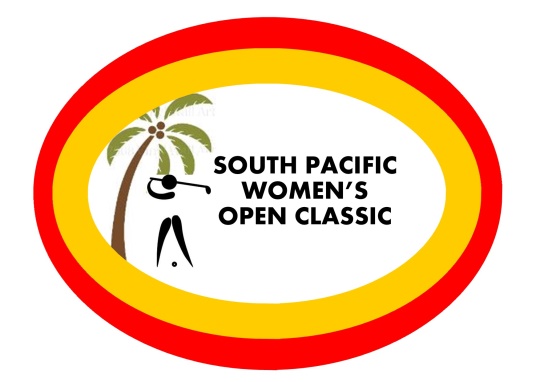 50th – SOUTH PACIFIC WOMEN’S OPEN CLASSIC(Previously the South Pacific Ladies Open Classic)WOMEN & SENIORCHAMPIONSHIPS10-13 JULY 2022Golf Australia Order of Merit Ranking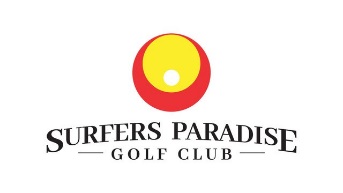 Great daily and overall prizes in all divisions
Gross Open Classic PrizeFabulous Hole-In-One PrizeSunday 10 July 2022Mixed Foursomes 18 holes - 9.30am Shotgun startMonday 11 July – Wednesday 13 July 2022Classic, Women, Senior & Super SeniorRegistration form & draw (when finalised) will be available online at: www.surfersparadisegolfclub.com.auOpen Classic DivisionOpenGA Handicap up to 9.3Best Gross & Nett each day + 54 holesSurfers Paradise Golf Club1 Fairway Drive, Clear Island Waters, Qld, 4226Ph: 07 5572 6088Open Women Division18 years and overGA Handicap up to 27.0Best Gross & Nett each day + 54 holesEmail: southpacific@surfersgolf.com.auSenior Division55 years – 64 yearsGA Handicap up to 27.0Best Gross & Nett each day + 54 holes**Field Capacity is limited to 120 players**Players may nominate in 1 Division only**Players with a GA Handicap of up to 9.3 (Classic) and 27.0 (Women, Senior & Super Senior) are eligible to nominate in this tournamentUpdated 5 April 2022Super Senior Division65 years +GA Handicap up to 27.0Best Gross & Nett each day + 54 holes